※諮詢專線1. 各校教務主任、輔導主任 2. 地方宣導團責任區講師 3. 桃園市政府教育局   03-3396636 ※網頁資源 107年國中畢業生適性入學宣導網站 http://adapt.k12ea.gov.tw/  桃園市政府教育局12年國民基本教育資訊網     http://12basic.tyc.edu.tw/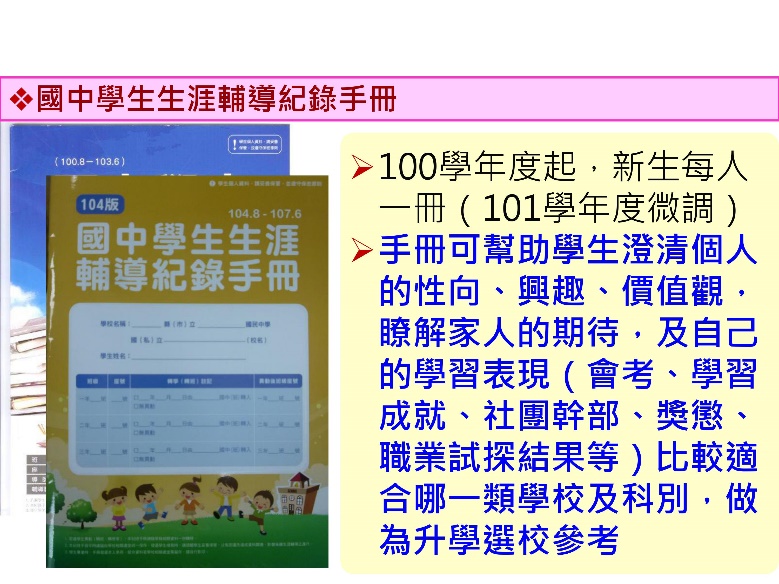 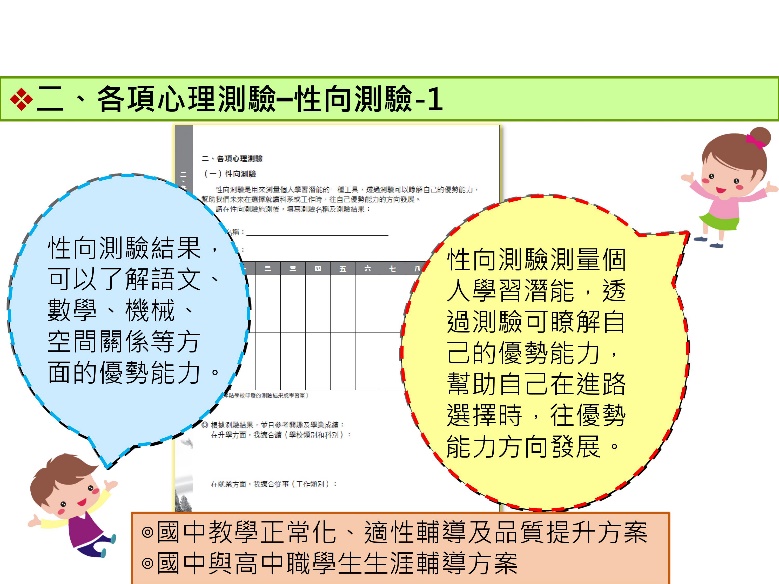 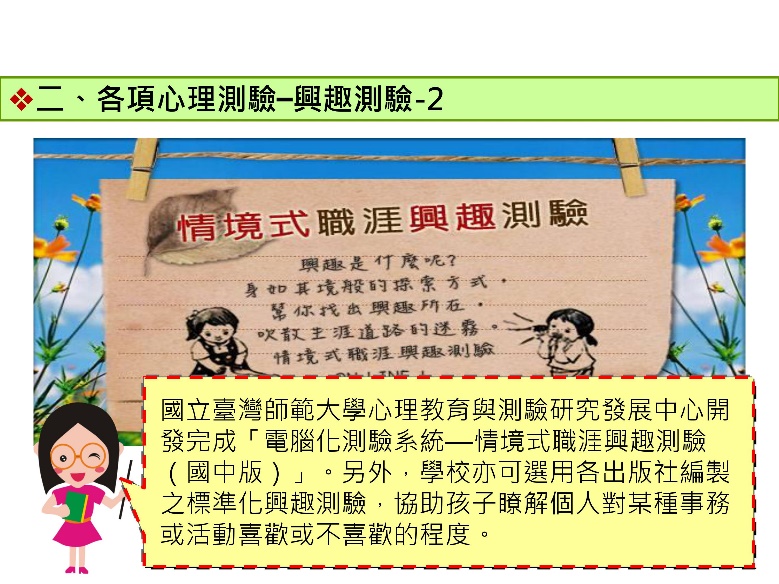 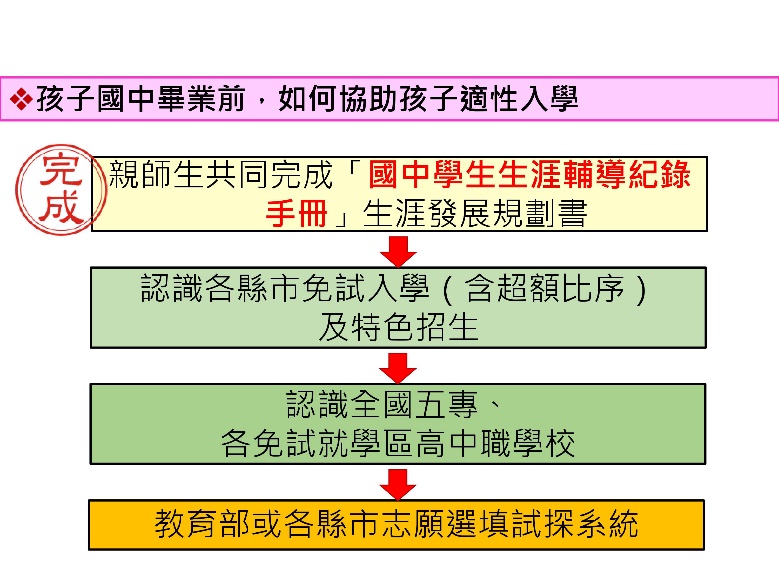 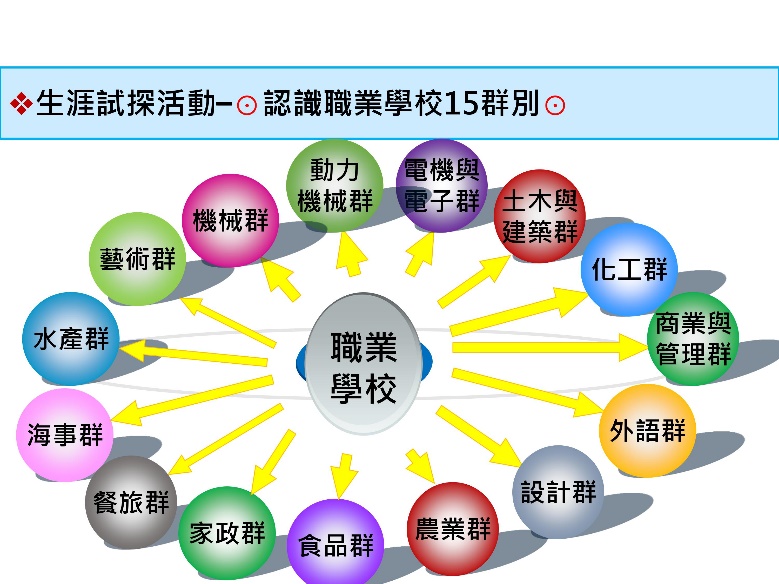 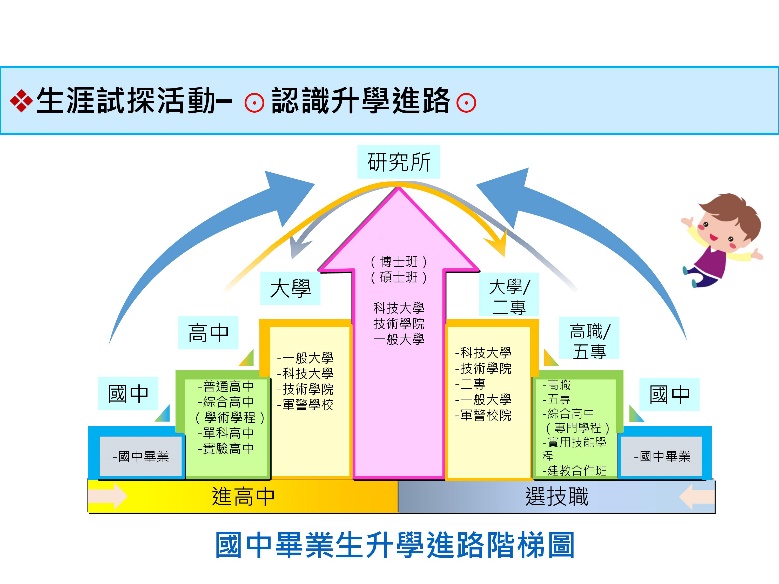 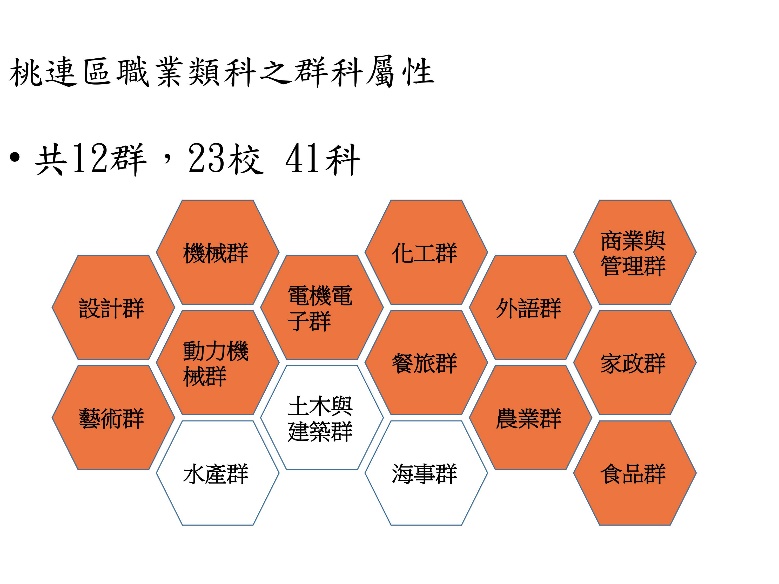 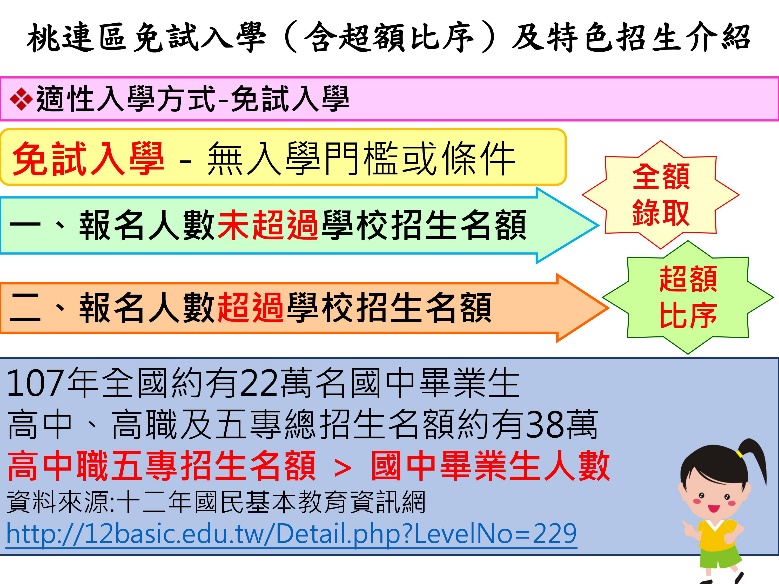 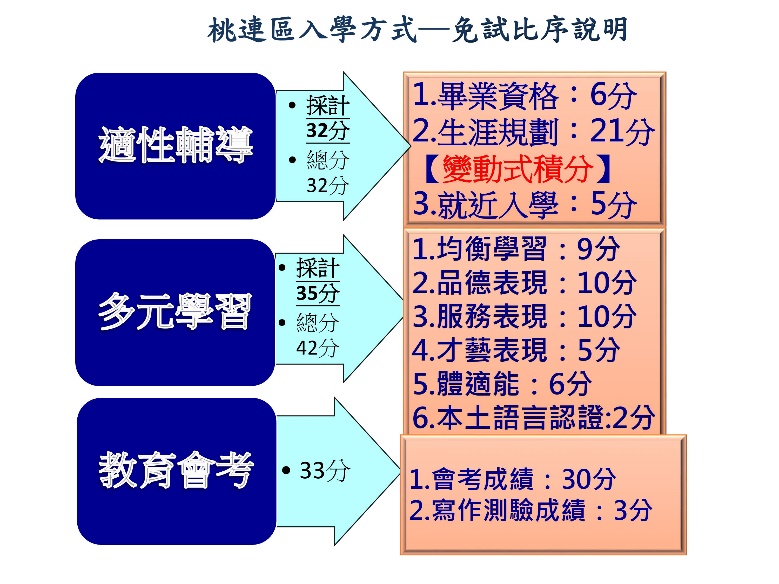 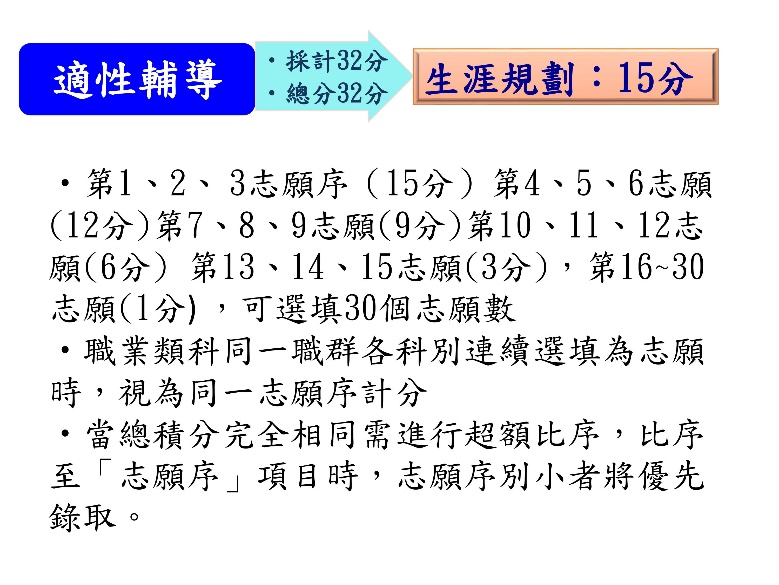 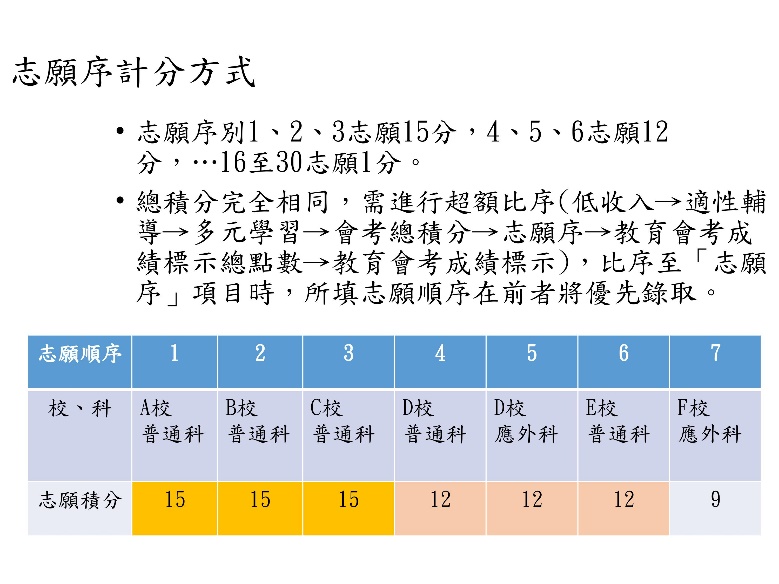 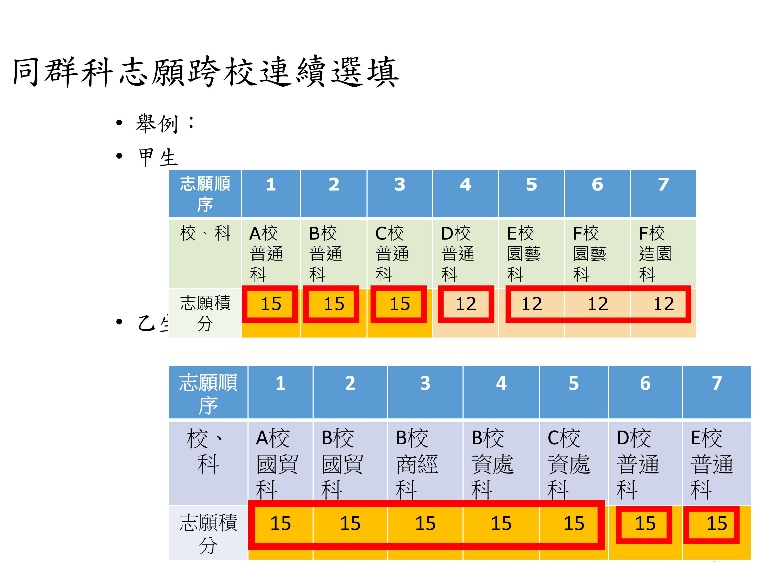 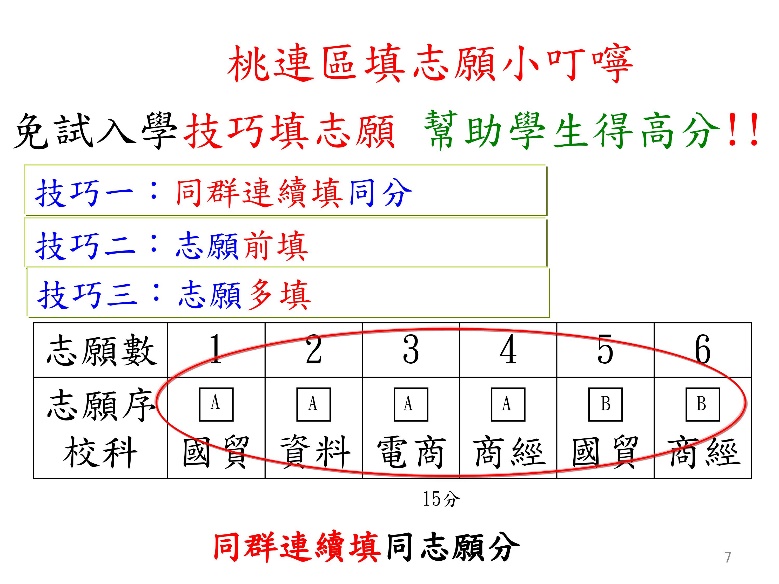 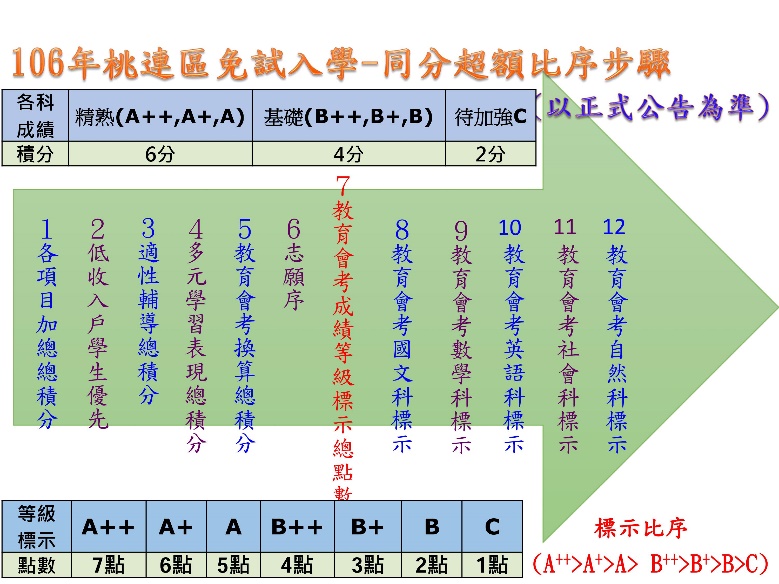 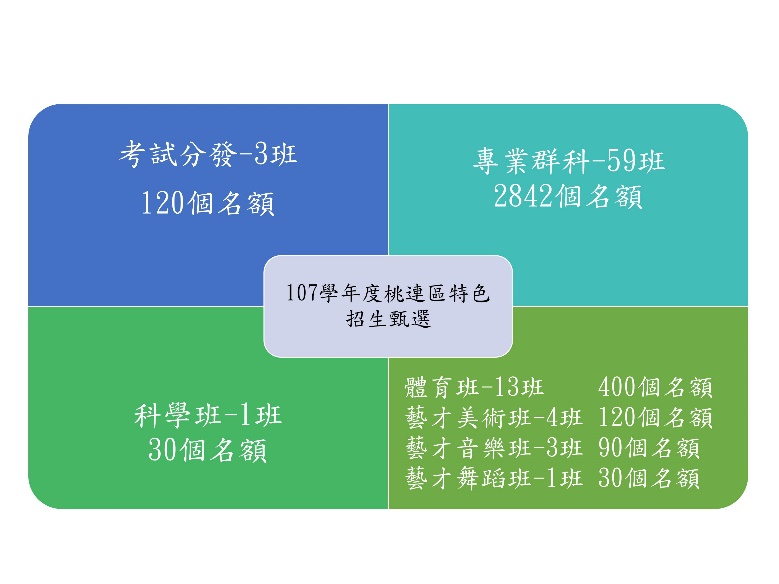 